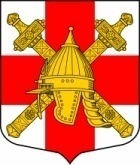 СОВЕТ ДЕПУТАТОВ СИНЯВИНСКОГО ГОРОДСКОГО ПОСЕЛЕНИЯКИРОВСКОГО МУНИЦИПАЛЬНОГО  РАЙОНА ЛЕНИНГРАДСКОЙ ОБЛАСТИ Р Е Ш Е Н И Еот __________- 2023 года № ___Об установлении платы за содержание и ремонт жилого помещения для нанимателей жилых помещений по договорам социального найма,договорам найма специализированных жилых помещений муниципального жилищного фонда, для собственников жилых помещений, не принявших решение об установлении размера платы за содержание и ремонт жилого помещения на территории Синявинского городского поселения Кировского муниципального района Ленинградской областиНа основании статей 156 и 158 Жилищного кодекса Российской Федерации, Постановления Правительства РФ от 13.08.2006  № 491 «Об утверждении правил содержания общего имущества в многоквартирном доме и правил  изменения размера платы за содержание и ремонт жилого помещения в случае оказания услуг и выполнения работ по управлению, содержанию и ремонту общего имущества в многоквартирном доме ненадлежащего качества и (или) с перерывами, превышающими установленную продолжительность», р е ш и л:1.  Установить для нанимателей жилых помещений по договорам социального найма и договорам найма специализированных жилых помещений муниципального жилищного фонда, для собственников жилых помещений, не принявших решение об установлении размера платы за содержание и ремонт жилого помещения на территории Синявинского городского поселения Кировского  муниципального  района Ленинградской области:1.1. Плату (с НДС) за содержание и ремонт общего имущества в многоквартирных домах, по видам благоустройства жилищного фонда, согласно приложению к настоящему решению.	2.  Считать утратившим силу решение совета депутатов Синявинского городского поселения Кировского муниципального района Ленинградской области от 24 февраля 2022 года № 3 «Об установлении платы за содержание и ремонт жилого помещения для нанимателей жилых помещений по договорам социального найма, договорам найма специализированных жилых помещений муниципального жилищного фонда, для собственников жилых помещений, не принявших решение об установлении размера платы за содержание и ремонт жилого помещения на территории Синявинского городского поселения Кировского муниципального района Ленинградской области».	3. Настоящее решение подлежит официальному опубликованию и  вступает в силу с 01 января 2024 года.                  Глава муниципального образования                                             О.Л. Горчаков  Разослано: дело, администрация  Синявинского городского поселения, газета «Наше Синявино», ООО «НЕВА-ТРЕЙД», ООО «Регион Сервис»